PENGARUH KUALITAS PRODUK, KUALITAS LAYANAN DAN KEPUASAN PELANGGAN TERHADAP LOYALITAS PELANGGAN PADA MINUMAN BUBBLE TEA MEREK Chatime di MAL KELAPA GADING Oleh:Nama : Kevin KristantoNim: 20140585SkripsiDiajukan sebagai salah satu syarat untukMemperoleh gelar Sarjana EkonomiProgram Studi ManajemenKonsentrasi Pemasaran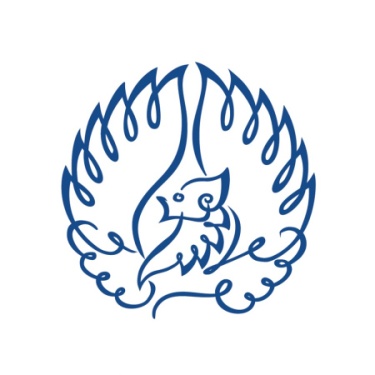 INSTITUT BISNIS dan INFORMATIKA KWIK KIAN GIEJAKARTA Oktober 2019